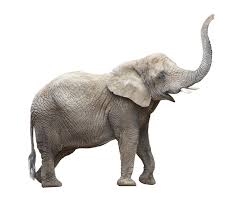 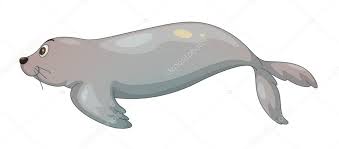 F F F F F F F F F F F F                                  F F F F F F F F F F F F                                  F F F F F F F F F F F F                                  F F F F F F F F F F F F                                  F F F F F F F F F F F F                                  F F F F F F F F F F F F                                  F F F F F F F F F F F F                                  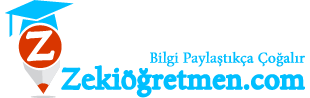 